В целях определения местоположения границ образуемых и изменяемых земельных участков, с учетом протокола общественных обсуждений и заключения о результатах общественных обсуждений, в соответствии с Градостроительным кодексом Российской Федерации,  постановлением Правительства Российской Федерации от 19.11.2014 № 1221 «Об утверждении Правил присвоения, изменения и аннулирования адресов», решением Совета депутатов города Новосибирска от 24.05.2017 № 411 «О Порядке подготовки документации по планировке территории и признании утратившими силу отдельных решений Совета депутатов города Новосибирска», постановлениями мэрии города Новосибирска от 20.10.2017 № 4765 «О проекте планировки и проектах межевания территории центральной части города Новосибирска», от 03.07.2018 № 2420 «О подготовке проекта межевания территории квартала 010.03.03.01а в границах проекта планировки центральной части города Новосибирска», руководствуясь Уставом города Новосибирска, ПОСТАНОВЛЯЮ:1. Утвердить проект межевания территории квартала 010.03.03.01а в границах проекта планировки центральной части города Новосибирска (приложение).2. Присвоить адреса образуемым земельным участкам согласно приложению 1 к проекту межевания территории  квартала 010.03.03.01а в границах проекта планировки территории центральной части города Новосибирска.3. Признать утратившим силу приложение 8 к постановлению мэрии города Новосибирска от 20.10.2017 № 4765 «О проекте планировки и проектах межевания территории центральной части города Новосибирска».4. Департаменту строительства и архитектуры мэрии города Новосибирска разместить постановление на официальном сайте города Новосибирска в информационно-телекоммуникационной сети «Интернет».5. Департаменту информационной политики мэрии города Новосибирска в течение семи дней со дня издания постановления обеспечить опубликование постановления.6. Контроль за исполнением постановления возложить на заместителя мэра города Новосибирска – начальника департамента строительства и архитектуры мэрии города Новосибирска.Устьянцева2275462ГУАиГПриложение к постановлению мэриигорода Новосибирскаот 14.01.2019 № 71ПРОЕКТмежевания территории квартала 010.03.03.01а в границах проекта планировки центральной части  города Новосибирска1. Текстовая часть проекта межевания территории:1.1. Сведения об образуемых земельных участках (приложение 1).1.2. Сведения о границах территории, в отношении которой утвержден проект межевания (приложение 2).2. Чертеж межевания территории (приложение 3).____________Приложение 1к проекту межевания территории квартала 010.03.03.01а в границах проекта планировки центральной  части  города  Новосибирска СВЕДЕНИЯоб образуемых земельных участках______________Приложение 2 к проекту межевания  территории квартала 010.03.03.01а в границах проекта планировки центральной части города НовосибирскаСВЕДЕНИЯо границах территории, в отношении которой утвержден проект межевания_______________Приложение 3 к проекту межевания  территории квартала 010.03.03.01а в границах проекта планировки центральной части города Новосибирска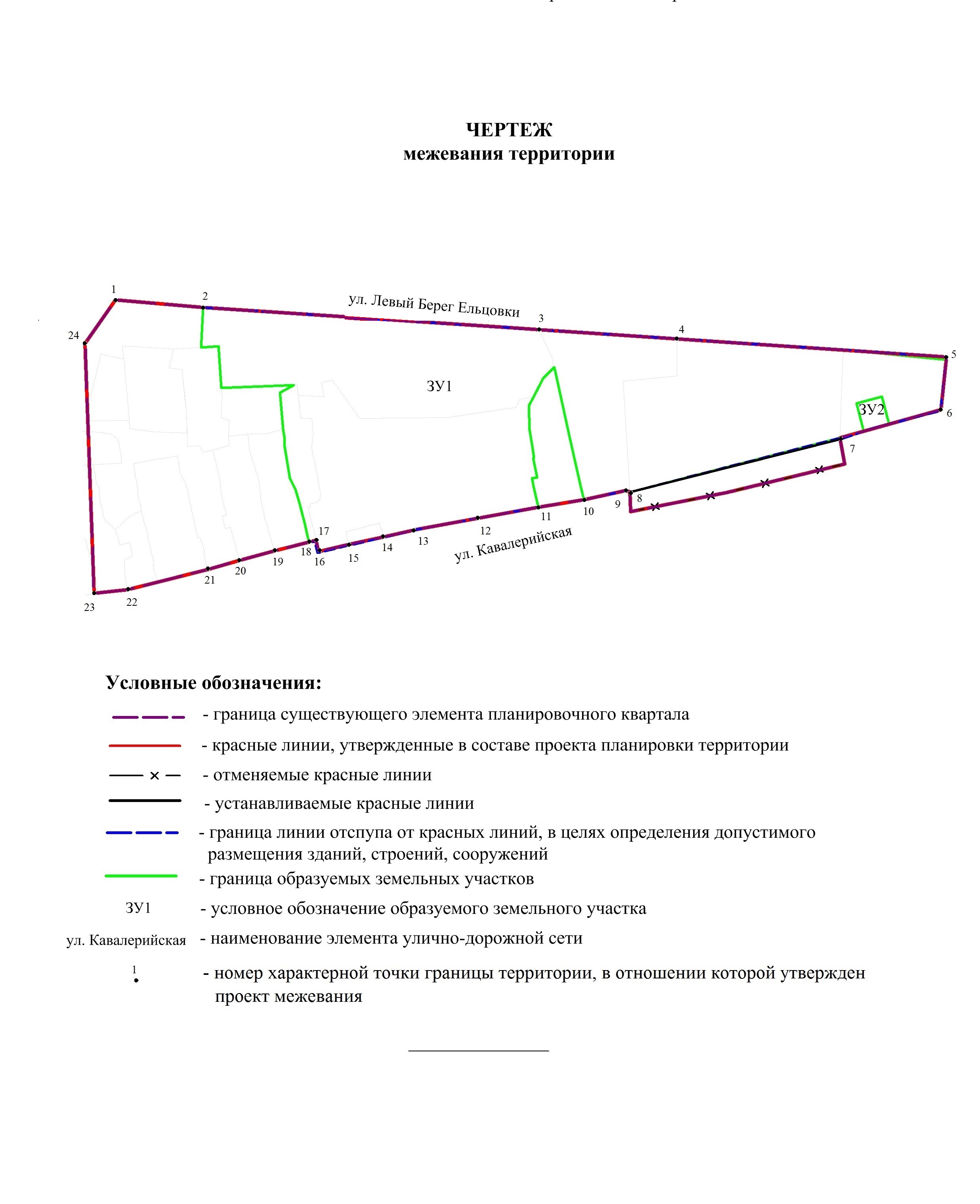 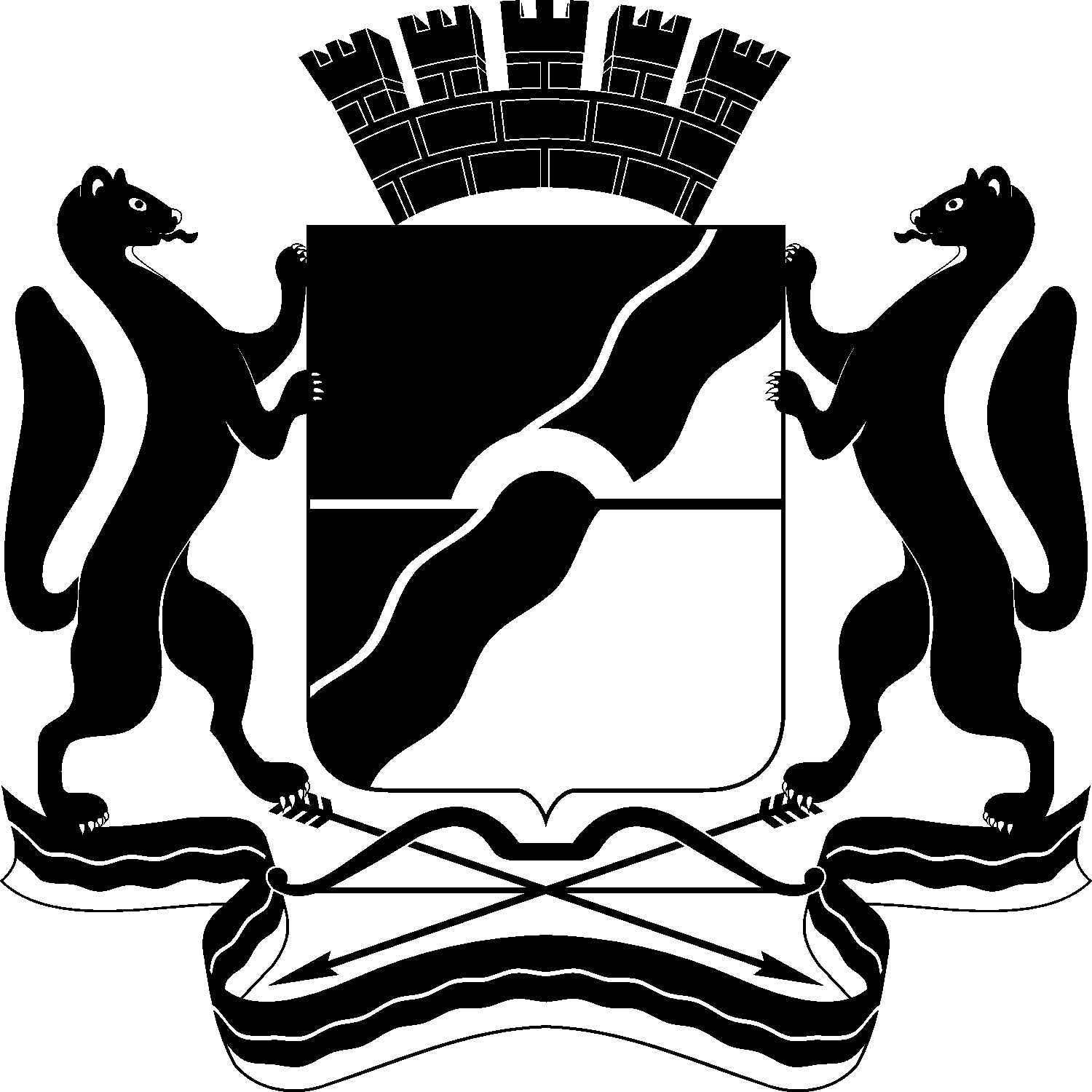 МЭРИЯ ГОРОДА НОВОСИБИРСКАПОСТАНОВЛЕНИЕОт  	  14.01.2019		№     71     	О проекте межевания территории квартала 010.03.03.01а в границах проекта планировки центральной части города НовосибирскаМэр города НовосибирскаА. Е. ЛокотьУсловный номер земельного участка на чертеже межевания территорииУчетный номер кадастрового кварталаВид разрешенного использования образуемого земельного участка в соответствии с проектом планировки территорииПлощадь образуемого земельного участка, гаАдрес земельного участкаВозможный способ образования земельного участка123456ЗУ154:35:032975Многоэтажная жилая застройка (высотная застройка), коммунальное обслуживание - многоквартирные многоэтажные дома, подземные гаражи, объекты обслуживания жилой застройки во встроенных, пристроенных и встроенно-пристроенных помещениях многоквартирного многоэтажного дома в отдельных помещениях многоквартирного многоэтажного дома, трансформаторные подстанции1,2597Российская Федерация, Новосибирская область, городской округ город Новосибирск, город Новосибирск, ул. Кавалерийская, з/у 25Перераспределение  земельных участков с кадастровыми номерами 54:35:032975:281, 54:35:032975:278, 54:35:032975:23, 54:35:032975:16, 54:35:032975:101ЗУ254:35:032975Коммунальное обслуживание - трансформаторные подстанции0,0094Российская Федерация, Новосибирская область, городской округ город Новосибирск, город Новосибирск, ул. Кавалерийская, з/у (25)Перераспределение  земельных участков с кадастровыми номерами 54:35:032975:281, 54:35:032975:278, 54:35:032975:23, 54:35:032975:16, 54:35:032975:101№ точкиКоординатыКоординаты№ точкиXY1231491225.284198442.162491222.594198473.163491214.784198592.274491211.534198641.395491205.044198737.056491186.394198734.977491176.484198699.208491157.224198624.699491157.734198623.1210491154.454198608.3611491151.834198592.1212491148.164198572.0413491144.124198549.6714491141.304198537.1415491138.534198524.8816491136.144198514.3117491140.124198513.2618491139.454198510.7719491136.274198498.4720491133.034198486.1121491129.724198474.9422491122.534198446.3223491121.264198434.5324491209.854198431.34